Земельные отношенияВершинин, В. Землеустроительное обеспечение работ по резервированию земель для государственных и муниципальных нужд / В. Вершинин, Т. Ковалёва // Международный сельскохозяйственный журнал. - 2013. - № 5-6. - С. 65-68.Рассмотрены практические вопросы применения действующего законодательства при резервировании земель для государственных и муниципальных нужд. Впервые предлагается определение понятия "землеустроительное обеспечение" и методика производства землеустроительных работ, позволяющая значительно снизить их трудоемкость, переменные затраты, сметную стоимость и соблюсти законные интересы всех участников процесса, а следовательно, предотвратить потенциально возможные споры с правообладателями земельных участков и в последующем судебных разбирательств.Жуков, Н. Сельская экономика России: последствия приватизации земельной собственности / Н. Жуков, В. Еремеев // Проблемы теории и практики управления. - 2013. - № 11. - С. 128-136.Илюшина, Т. Особенности ведения кадастрового учета и определение современных тенденций совершенствования почвеннозащитных технологий / Т. Илюшина // Использование и охрана природных ресурсов в России. - 2013. - № 6. - С. 23-30.Козлова С. В. Земельная ипотека: место и роль в современной экономике России / С. В. Козлова // Вопросы экономики и права. - 2013. - № 10. - С. 58-61.Липски, С. Задачи землеустройства в аграрном секторе на современном этапе / С. Липски // АПК: экономика, управление. - 2013. - № 11. - С. 60-64.Рассмотрена эволюция отечественного землеустройства в результате земельной реформы 90-х годов и в послереформенный период. Представляется включить в состав землеустроительных мероприятий разработку сельскохозяйственных регламентов, позволяющих рационально организовать территории аграрных предприятий с учетом потребностей современной экономики.Липски, С. Земельные доли в отечественном АПК / С. Липски // Право и экономика. - 2013. - № 10. - С. 56-63.Липски, С. Новый этап в развитии землеустройства / С. Липски // Экономика сельского хозяйства России. - 2013. - № 10. - С. 12-17.В статье рассмотрено развитие отечественного землеустройства в условиях земельной реформы 90-х годов и в постреформенный период, а также предлагаемое в рамках отказа от института категорий земель включение в состав землеустроительных мероприятий разработки сельскохозяйственных регламентов.Милосердов, В. В. Когда же будет наведен порядок в земельном вопросе? / В. В. Милосердов, К. В. Милосердов // Экономика сельскохозяйственных и перерабатывающих предприятий. - 2013. - № 11. - С. 33-36.Автор констатирует наличие целого ряда проблем в управлении земельными ресурсами в России, прежде всего землями сельскохозяйственного назначения. Называет причины сложившегося неудовлетворительного положения в этой сфере. Предлагает меры по совершенствованию земельной политики.Огнивцев, С. Б. Актуальные проблемы регулирования рынка земель сельскохозяйственного назначения / С. Б. Огнивцев // Вопросы экономики и права. - 2013. - № 8. - С. 44-49.Рассмотрены проблемы регулирования рынка земель сельскохозяйственного назначения. Основной проблемой земельного рынка является частая смена норм регулирования, создающая значительные риски для инвестирования. Анализируются проблемы рынка земельных долей и земельных участков. Обосновываются целесообразность отказа от ряда ограничений оборота земель сельскохозяйственного назначения и упрощение процедур изменения использования категории земель.Павликова, Е. В. О мониторинге земель сельскохозяйственного назначения в Пензенской области / Е. В. Павликова, О. А. Ткачук, А. Н. Орлов // Дальневосточный аграрный вестник. - 2013. - № 2. - С. 46-50.На примере Пензенской области рассмотрено распределение земель по категориям, а также структура и динамика земель сельскохозяйственного назначения и сельскохозяйственных угодий в составе земель иных категорий в земельном фонде области.Румянцев, Ф. Административное и частноправовое регулирование предоставления и изъятия земель сельскохозяйственного назначения в Российской Федерации / Ф. Румянцев // Государство и право. - 2013. - № 11. - С. 25-32.Усманов, Б. Развитие земельного ипотечного кредита в аграрной сфере экономики России / Б. Усманов // Международный сельскохозяйственный журнал. - 2013. - № 5-6. - С. 72-76.Современное состояние земельно-ипотечного кредитования в аграрном секторе экономики России можно определить как развивающееся. До сегодняшнего дня потенциал земельно-ипотечного кредитования остается незадействованным для финансирования агропромышленного производства, сельскохозяйственные земли еще не стали гарантом и условием привлечения инвестиционных ресурсов.Составитель: Л. М. Бабанина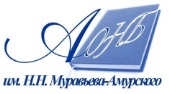 Государственное бюджетное учреждение культуры«Амурская областная научная библиотека имени Н.Н. Муравьева-Амурского